REQUERIMENTO DE RCA PESSOA JURÍDICADOCUMENTOS APRESENTADOS JUNTAMENTE COM O ATESTADO DE CAPACIDADE TÉCNICA(    ) CONTRATO         (   ) NOTA FISCAL        (   ) ORDEM DE SERVIÇO        (   ) NOTA DE EMPENHOCONSELHO REGIONAL DE ADMINISTRAÇÃO DO AMAZONAS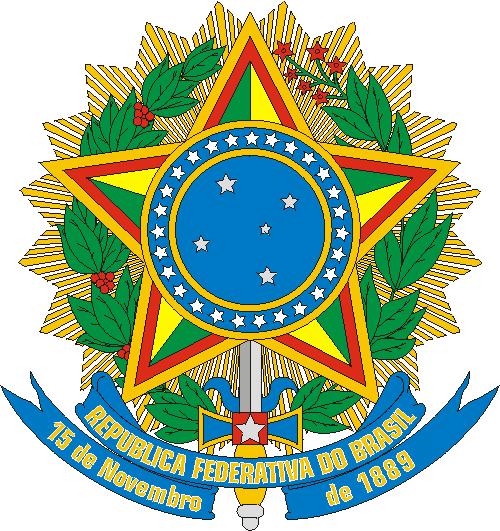 Senhor Presidente,Por meio deste, venho solicitar Registro de Comprovação de Aptidão do Atestado/Declaração de Capacidade Técnica com as Especificações abaixo Relacionadas:CONTRATADONome da Pessoa JurídicaNome da Pessoa JurídicaNome da Pessoa JurídicaCNPJCNPJCNPJCRA-AM  NºCRA-AM  NºCONTRATADOEndereçoEndereçoEndereçoEndereçoBairroBairroBairroBairroCONTRATADOFoneFaxCidadeCidadeCidadeCEPCEPUFRESP. TÉCNICONome do Responsável TécnicoNome do Responsável TécnicoNome do Responsável TécnicoCPFCPFCPFCRA-AM  NºCRA-AM  NºRESP. TÉCNICOEndereçoEndereçoEndereçoEndereçoBairroBairroBairroBairroRESP. TÉCNICOFoneFaxCidadeCidadeCidadeCEPCEPUFCONTRATANTENome da Pessoa Jurídica/ÓrgãoNome da Pessoa Jurídica/ÓrgãoNome da Pessoa Jurídica/ÓrgãoNome da Pessoa Jurídica/ÓrgãoCNPJCNPJCONTRATANTEEndereçoEndereçoEndereçoBairroBairroBairroCONTRATANTEFoneFaxCidadeCidadeCEPUFDESCRIÇÃO DOS SERVIÇOS REALIZADOSDescrição dos Serviços:Descrição dos Serviços:DESCRIÇÃO DOS SERVIÇOS REALIZADOSObservações:Observações:DESCRIÇÃO DOS SERVIÇOS REALIZADOSValor do Serviço:Vigência do Contrato:ASSINATURARequerente (Responsável Técnico pela Pessoa Jurídica)Nome: Adm. CRA-AM NºAssinatura do Requerente